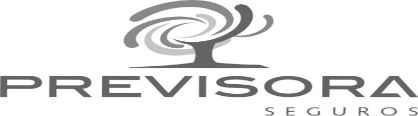 ANEXO No.16 - FORMATO ÚNICO DE HOJA DE VIDA    I.DATOS PERSONALES  II.TARJETA PROFESIONAL  III.FORMACIÓN ACADÉMICA     IV.IDIOMAS    V. CERTIFICACIONES     VI.APTITUDES TEÓRICAS Y TÉCNICAS Por favor diligencie conocimiento, guías, metodologías, plataformas, herramientas, frameworks, lenguajes de programación, entre otras aptitudes, que usted haya desarrollado en su experiencia laboral.     VII.EXPERIENCIA LABORALPor favor diligencie la(s) experiencia(s) laboral(es) que ha desarrollado  INVITACIÓN ABIERTA NoNOMBRE DEL PROYECTOROL AL QUE APLICAidentificación:Nombre Completo:Fecha de Nacimiento:Estado Civil:Lugar de Residencia:Dirección Residencia Actual:Teléfono Celular:Teléfono Fijo:Correo Electrónico:No Tarjeta Profesional Fecha de expedición:INSTITUCIÓNTÍTULOFECHA DE INICIO (yyyy-mm-dd)FECHA DE FINALIZACIÓN(yyyy-mm-dd)ACTUALIdioma:Nivel:HablaHablaLecturaEscrituraA: Alto – M: Medio – B: BajoA: Alto – M: Medio – B: BajoA: Alto – M: Medio – B: BajoA: Alto – M: Medio – B: BajoA: Alto – M: Medio – B: BajoA: Alto – M: Medio – B: BajoA: Alto – M: Medio – B: BajoINSTITUCIÓNNOMBRE DEL CURSOHORASFECHA DE FINALIZACÍON(yyyy-mm-dd)CERTIFICACIÓN OBTENIDATECNOLOGIA Y VERSIÓNNo DE PROYECTOSTIPO PROYECTO (Académico / Laboral)% MANEJO(10 – 100%)Cliente: Objeto del Cliente: Contacto:Proyecto o Iniciativa Realizado(a):Descripción del proyecto o iniciativa: Cargo Realizado: Fecha inicio: (yyyy-mm-dd)Fecha Fin: (yyyy-mm-dd)Total Tiempo Laborado (Meses)Funciones realizadas:Aptitudes teóricas y técnicas aplicadas:Firma CandidatoFirma Representante LegalNombre:Nombre:Identificación:Identificación:Razón Social: